WHISKEY & SCOTCHSCOTCHChivas Regal			12Johnny Walker Red			10Johnny Walker Black		12Johnny Walker Gold		16Johnny Walker Blue			42Monkey Shoulder			11SINGLE MALT SCOTCHGlenlivet 12 YR			12Glenlivet Founders Reserve		12Glenlivet Nadurra			15Glenfiddich 12 YR			12Glenfiddich 14 YR			14Glenfiddich 15 YR			16Glenmorangie 10 YR		12Great King St.			11Laphroaig 10 YR			14Lagavulin 16 YR			19Macallan Sherry Oak 12 YR		18Macallan Double Cask 12 YR		23Macallan 18 YR			36Macallan Rare Cask			36Oban 14 YR			16Tomatin 12 YR 			12Tomatin 18 YR			21Talisker 10 YR			16BOURBONAngel’s Envy (KY)			16Basil Hayden’s (KY)			13 Bennett Mill (GENEVA IL)		12Breckenridge Port Cask (CO)		17Bulleit (KY)			10Buffalo Trace (KY)			12   Coppercraft Small Batch (MI)		11Eagle Rare (KY)			12Few (EVANSTON IL)			13Knob Creek Maple (KY)		11                  Knob Creek Small Batch (KY)		11               Maker’s Mark (KY)			10Michter’s Small Batch		12Noble Oak (KY)			11Old Forester 1910 (KY)		15Rabbit Hole (KY)			19 Redwood Pipe Dream (CA)		11Weller Special Reserve (KY)		11Woodford Reserve (KY)		18 Whiskey Acres (DEKALB IL)		10RYE WHISKEY & BLENDEDAngel’s Envy Rye (KY)		18Bulleit Rye (KY)			10Coppercraft (MI)			11Crown Northern Rye (Canada)	10Crown Royal (Canada)		10Crown Reserve (Canada)		16George Dickel (TN)			11Joseph Magnus (DC)		18Knob Creek Rye (KY)		11Redwood Emerald Giant (CA)		11Redwood Lost Monarch (CA)		11Rough Rider Bull Moose Rye (NY)	10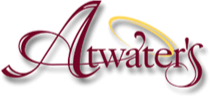 COCKTAILS & MARTINISHal’s Killer Cosmo			14Citrus Vodka, Cointreau, Lime Juice,Cranberry Juice (just for a dash of color)The Oldest Fashioned		14Whiskey of the Week, Highlander Liquor, Muddled Orange Slice, Bitters, Dirty CherryPaloma				12Glass rimmed with Tajin salt, Blanco Tequila, Grapefruit Juice, Sylt Bar Sparkling RoseEmpress Aviation			14Empress Gin, St. Germaine, Grapefruit Ginger Beer, Lemon JuiceDark & Stormy			12Dark Black Rum, Tawny Port, Ginger Beer, Soda Water, LemonPear-Tini				14Grey Goose Pear Vodka, St. Germaine,Pineapple, Lemon, ChampagnePeach Bellini			12Citrus Vodka, Pear Vodka, Cointreau,Lime Juice, White-Peach Cranberry Juice,ProseccoTraditional Margarita		121/2 Salted rim, Blanco Tequila, Grand Marnier, Simple Syrup, Fresh Lime JuiceDrunken Mule			13Tito’s Vodka, our favorite Whiskey or Bourbon, Ginger Beer, Simple Syrup, Lime JuiceFrench Kiss			14Vodka, Chambord, Pineapple Juice, Sweet-n-Sour, ChampagneEspresso Martini			15Vanilla Vodka, Espresso Shot, Godiva Dark Chocolate, KahluaMan O’ War			15Rye Whiskey, Sweet Vermouth, Pierre Ferrand Dry Curacao, Dow’s Ruby Port, Angostura BittersSPIRITSVODKAAbsolut				9Belvedere			9Chopin				10Grey Goose			10Herrington (GENEVA IL)		11Ketel One				10Stolichnaya			10    Tito’s				10GINBombay Sapphire			9   Citadelle French Gin		10Empress				12Hendrick’s			10Herrington (GENEVA IL)		11Nolet’s				12RUMCaptain Morgan			8Diplomatico			10Flor de Cana			9Gosling’s Black Seal			9Myer’s				8Ron Zacapa 23			12TEQUILADon Julio Blanco			10Don Julio Reposado			12Don Julio Anejo			16Don Julio 1942			25El Tesoro Reposado			11Epsolon Reposado			10G4 Blanco			10Patron Silver			10BEERLOCALPenrose—Taproom IPA		7Two Bros. Domaine Dupage		6CRAFTAllagash White			7Lagunitas IPA			6Lagunitas Little Sumpin’		6IMPORTEDCorona				7Negra Modelo			7Stella				7DOMESTICCoors Light			5Miller Lite			5